The laboratory work 2Exercise 1: Accept two numbers from the user and calculate multiplication.Exercise 2: Display “My Name Is James” as “My**Name**Is**James” using output formatting of a print() function.Expected Output:Use print() statement formatting to display the ** separator between each word.For example: print('My', 'Name', 'Is', 'James') will display MyNameIsJamesSo use one of the formatting argument of print() to turn the output into My**Name**Is**JamesExercise 3: Convert decimal number to octal using print() output formattingExpected Output:Display decimal number 8 as 10Exercise 4: Write all content of a given file into a new file by skipping line number 5.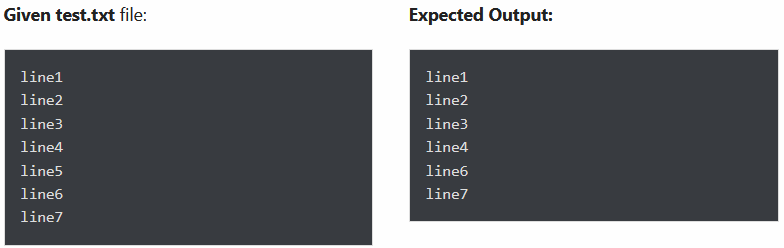 Exercise 5: Format the following data using a string.format() method.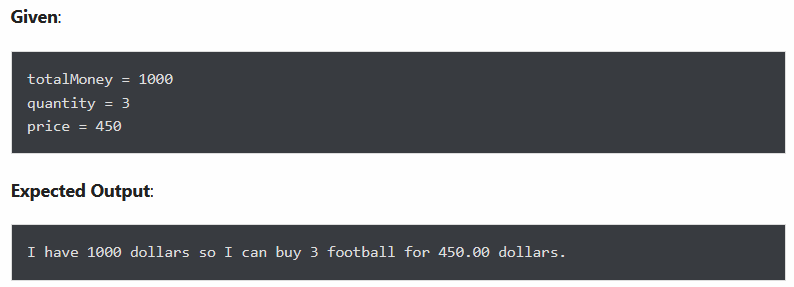 Exercise 6: Read line number 4 from the following file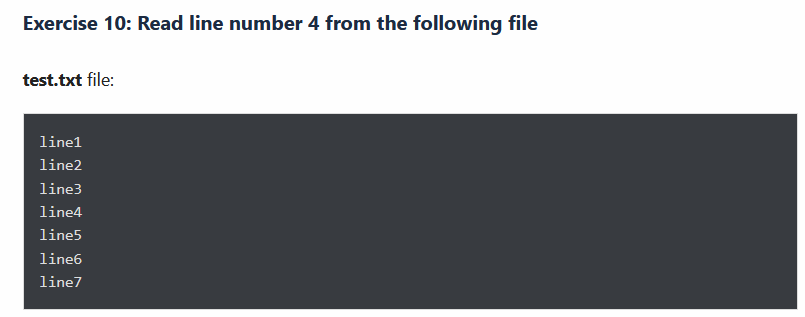 